Яндрус Иван Дмитриевич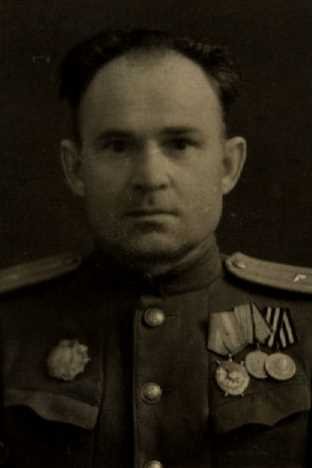 Дата рождения: 28.07.1899 Место рождения: Латвийская ССР, Рижский уезд, г. РигаДата поступления на службу: 07.08.1918 Место призыва: Краснодарский ГВК, Краснодарский край, г. Краснодар Воинское звание: капитан; ст. командир; майор; подполковникВоинская часть: Тбилисский ГВК; 174 зсп ЧГВ ЗакФ (174 зсп ЧГВ ЗакФ, 174 зсп ЧГВ, ЗакФ); 5 А (5 А); штаб 5 ВА (5 ВА); 2 осбр (2 осбр); 371 сп 130 сд 28 А (371 сп, 130 сд, 28 А); 1373 сп 416 сд (1373 сп, 416 сд); Николаевский ОВК Наименование награды: Медаль «За оборону Кавказа»Орден Александра НевскогоОрден Красного ЗнамениОрден ЛенинаМедаль «За победу над Германией в Великой Отечественной войне 1941-1945 гг.»  -->Источник информации: ЦАМОНомер шкафа: 241 Номер ящика: 31Яндрус Иван Дмитриевич Дата рождения: __.__.1899 Воинское звание: капитан Военно-пересыльный пункт: 174 зсп ЧГВ ЗакФ Выбытие из воинской части: 15.09.1942 Куда выбыл: Тбилисский ГВК Информация об архиве -Источник информации: ЦАМО Фонд ист. информации: 8466 Опись ист. информации: 8541 Дело ист. информации: 3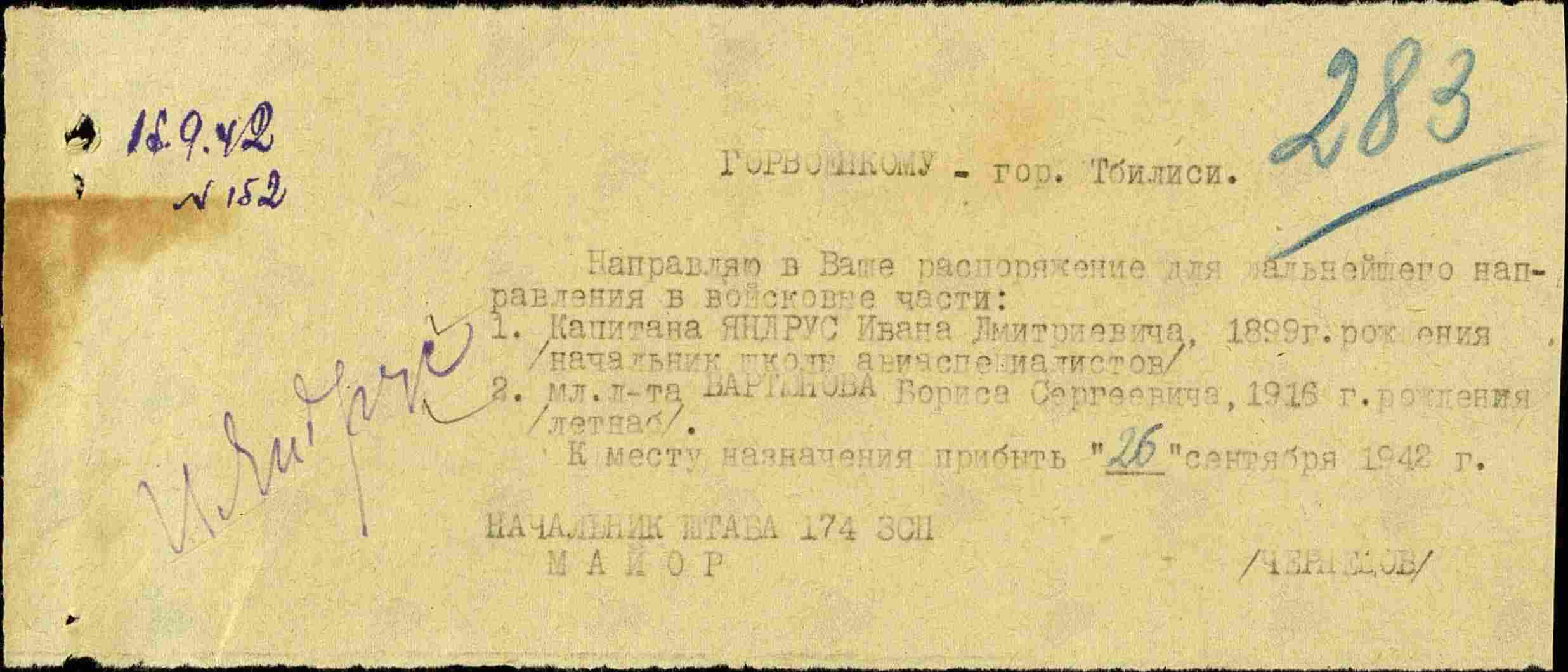 --------------------------------------------------------------------------------------------------------------------
Яндрус Иван Дмитриевич 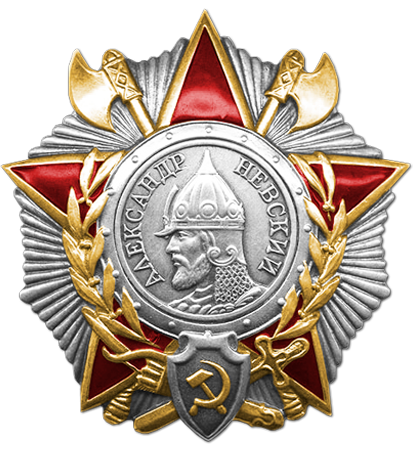 Наградной документ Дата рождения: __.__.1899 Дата поступления на службу: __.__.1942 Место призыва: Краснодарский ГВК, Краснодарский край, г. Краснодар Воинское звание: майор Воинская часть: 371 сп 130 сд 28 А Дата документа: 31.12.1943 Приказ подразделения №: 76/н от: 31.12.1943 
Издан: ВС 28 АЯндрус Иван Дмитриевич 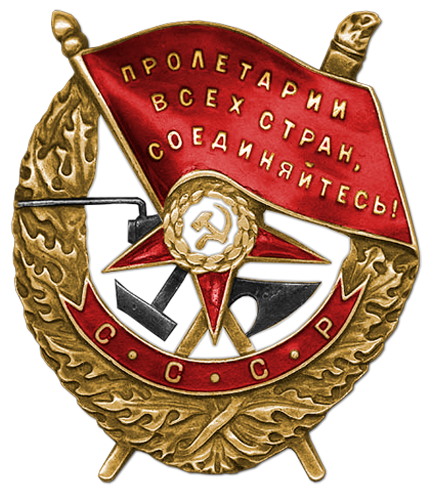 Наградной документ Дата рождения: __.__.1899 Воинское звание: майор Кто наградил: Президиум ВС СССР Дата документа: 03.11.1944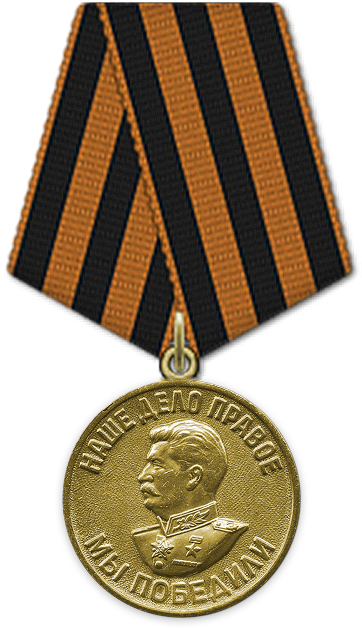 Яндрус Иван Дмитриевич Наградной документ Дата рождения: __.__.1899 Воинское звание: майор Кто наградил: Президиум ВС СССР Дата документа: 09.05.1945 Информация об архиве+Яндрус Иван Дмитриевич 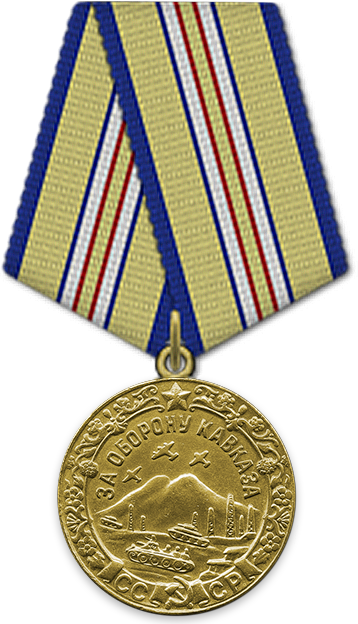 Наградной документ Воинское звание: капитан Воинская часть: 1373 сп 416 сд Приказ подразделения №: 123 от: 14.04.1945 
Издан: Николаевский ОВКЯндрус Иван Дмитриевич 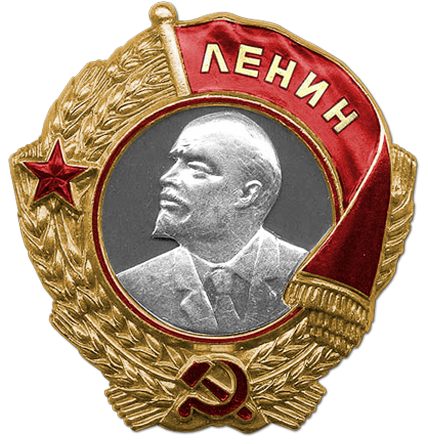 Наградной документ Дата рождения: __.__.1899 Воинское звание: майор Кто наградил: Президиум ВС СССР Дата документа: 06.11.1947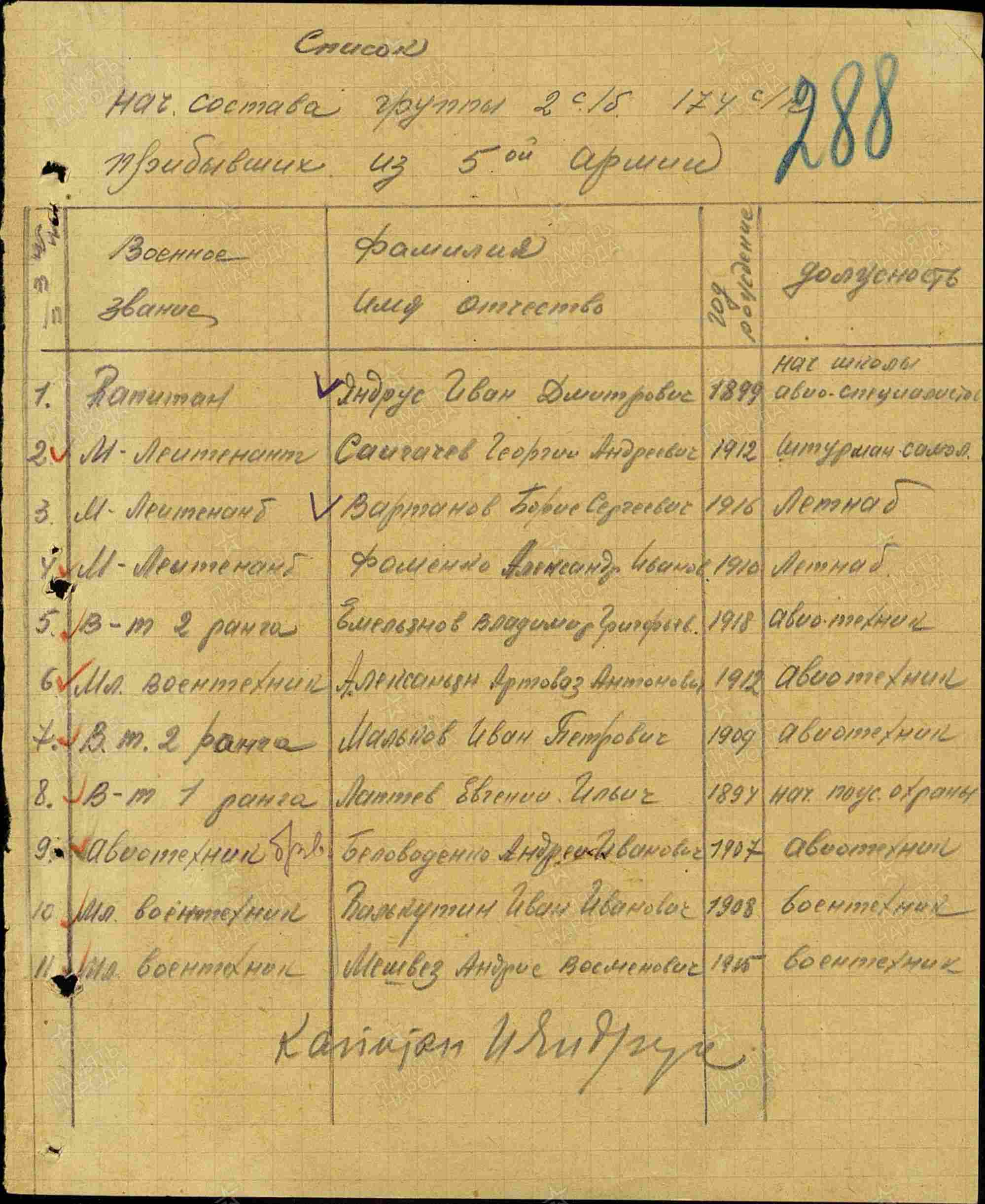 --------------------------------------------------------------------------------------------------------------------